ИНФОРМАЦИЯо мероприятиях, проведенных в МБОУ «Дубенская основная общеобразовательная школа»Беляевского района Оренбургской области в рамках исполнения представления Министерства РФ по делам гражданской обороны чрезвычайным ситуациям и ликвидации последствий стихийных бедствий ГУ МЧС России по Оренбургской области, отдела надзорной деятельности и профилактической	 работы по Саракташскому и Беляевскому району№ 33 от 27.03.2019 года «Об устранении нарушений требований пожарной безопасности, о проведении мероприятий по обеспечению пожарной безопасности на объектах защиты по предотвращению угрозы возникновения пожара»     В рамках исполнения представления Министерства РФ по делам гражданской обороны чрезвычайным ситуациям и ликвидации последствий стихийных бедствий  ГУ МЧС России по Оренбургской области,  отдела надзорной деятельности и профилактической	 работы  по Саракташскому и Беляевскому району  № 33 от 27.03.2019 года  «Об устранении нарушений требований пожарной безопасности,  о проведении мероприятий по обеспечению пожарной безопасности на объектах защиты по предотвращению угрозы возникновения пожара» в отношении МБОУ «Дубенская основная общеобразовательная школа» Беляевского района, Оренбургской области, администрация МБОУ «Дубенская ООШ», в лице директора школы Глуховой В.Н., сообщает о том, что в период с 27.03.2019 года по 27.04.2019 года были проведены следующие мероприятия:Напольное покрытие в помещениях дошкольной группы выполнено из негорючего материала – имеется сертификат соответствия. Напольное покрытие на путях эвакуации первого и второго этажей выполнено из негорючего материала – имеется сертификат  соответствия..          3. Подана заявка (от 04.04.2019 № 31, входящий № 850 от 05.04.2019 года) на исполнение представления  в отдел образования, опеки и попечительства администрации муниципального образования Беляевский район на имя начальника Кравченко С.Н., в связи с необходимостью вложения материальных средств для исполнения следующих требований:            - выгораживание помещений дошкольной группы противопожарными преградами от помещений школы;            - обеспечение помещений дошкольной группы двумя эвакуационными выходами;            - устройство второго эвакуационного выхода с первого этажа здания школы;            - оборудование лестничных клеток на уровне первого и второго этажей приспособлениями для самозакрывания;             - демонтаж радиатора отопления в лестничной клетке на промежуточной площадке, выступающего на высоте до 2,2 метра;             - изготовление противопожарного люка выхода на чердак.Директор школы                                          В.Н.Глухова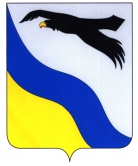               Муниципальное                    бюджетноеобщеобразовательное учреждение           «Дубенская основная     общеобразовательная школа»             Беляевского района          Оренбургской области            ул.Первомайская, 16            п.Дубенский, 461343              телефон: 66-3-06       e-mail:dubensoh@rambler.ru         «26»   апреля 2019г. № 51     Главному государственному инспектору Саракташского и Беляевского районов по пожарному надзору- начальнику отдела надзорной деятельности и профилактической работы, подполковнику внутренней службы Чучкалову К.Г.     директора МБОУ «Дубенская основная общеобразовательная школа» Беляевского района Оренбургской областиГлуховой В.Н.